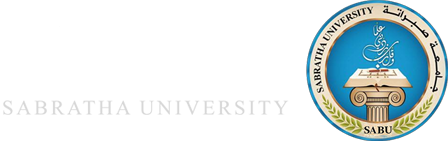 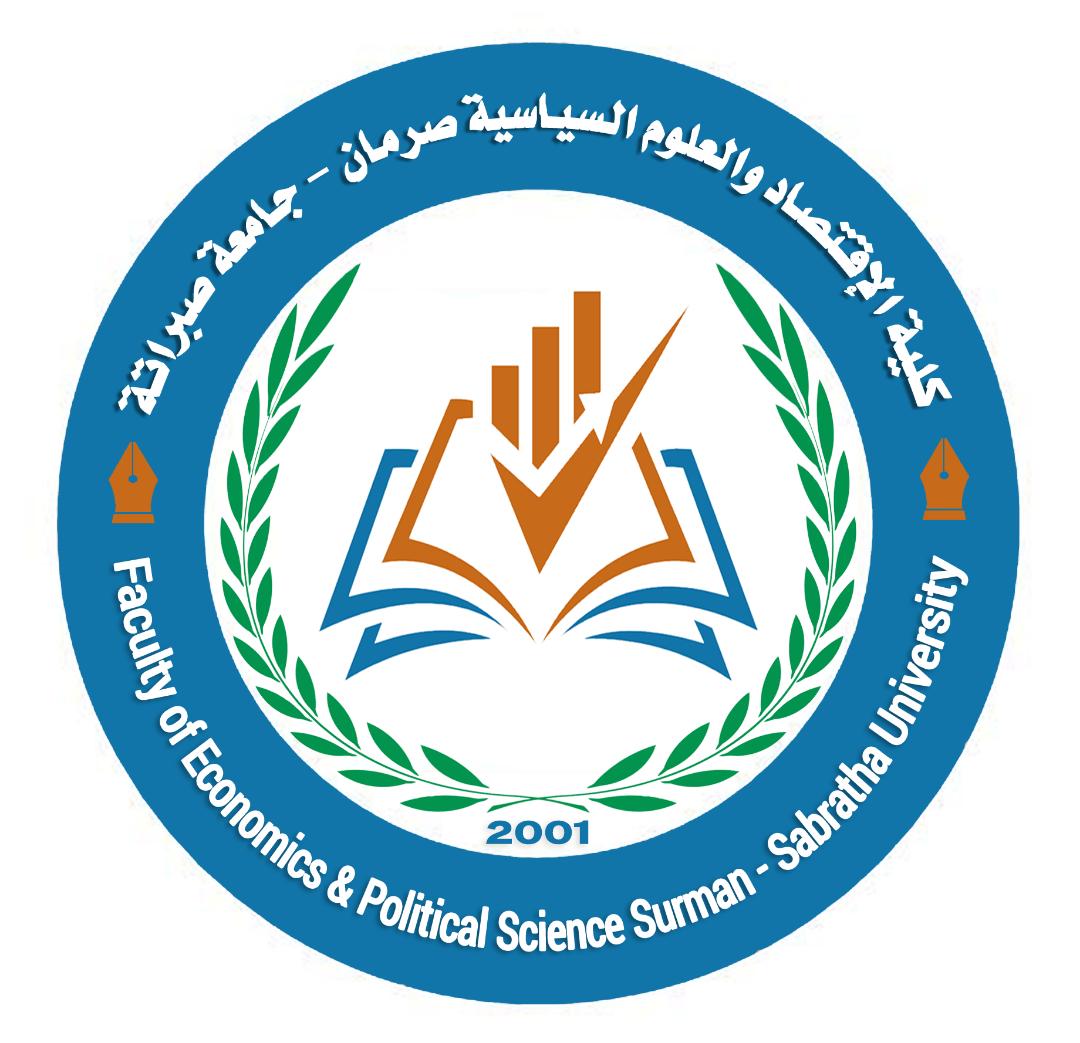 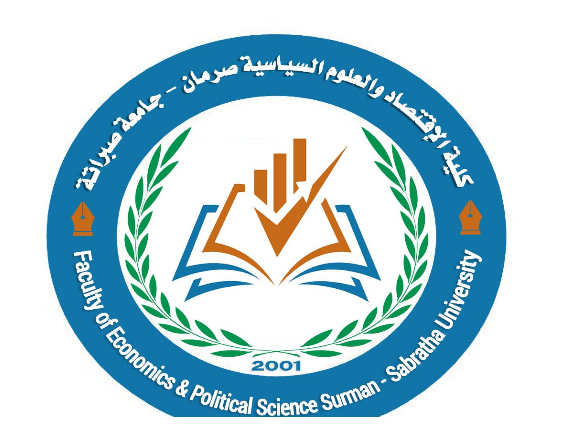 كلية الاقتصاد والعلوم السياسية- صرمانالسيرة الذاتية*************أولاً- الـبـيـانـات الـشـخـصـيـةالمؤهلات الـعـلـمـيـةثانياً-  الخبرات الأكاديمية والمهنية والمشاركات في اللجان:ثالثاً- الدورات:رابعاً- الانتاج العلمي والبحوث- أ - (المجلات العلمية):ب- )المؤتمرات العلمية(: خامساً- أعمال تحت الانجاز:سادساً- المشاركات الأخرى:الاسمد. جميل محمد عبدالله خلاط مكان الاقامةصرمانتاريخ ومكان الميلاد 1967 صرمانالجنسيةليبيةجهة العملجامعة صبراتة-كلية الاقتصاد والعلوم السياسية صرمانالحالة الاجتماعيةمتزوج ويعولالقسم العلميالمحاسبة التخصص الدقيقالمراجعة الداخلية الدرجة العلمية الحاليةاستاذ مساعدرقم الهاتف0925378631البريد الالكترونيJMK200767@YAHOO.COM JMK200767@YAHOO.COM JMK200767@YAHOO.COM الوظيفةجهة العملالفترة الزمنيةالفترة الزمنيةالوظيفةجهة العملمنالىموظف بقسم المهن الإدارية والمالية المركز العالي للمهن الشاملة بصرمان19972000آمين اللجنة الشعبية للتخطيط والمالية مؤتمرعطاف20002002عضو هيأة تدريس ورئيس قسم التسجيل والدراسة والامتحانات المركز العالي للمهن الشاملة صرمان20032005رئيس لجنة الامتحانات لفصل ربيع 2004المركز العالي للمهن الشاملة صرمان2004محاضر متعاون كلية الاقتصاد بشعبية صبراتة وصرمان2004عضو هيأة تدريس كلية الاقتصاد صرمانجامعة السابع من ابريل20052007عضو هيأة تدريس ورئيس قسم الدراسة والامتحانات كلية الاقتصاد صرمان20142015 عضو هيأة تدريس ووكيل الشؤن العلمية كلية الاقتصاد صرمان20162019عنوان الدورةجهة منفذ الدورةتاريخ الدورةدورة لغة انجليزية جامعة اكلاهوما2008عنوان البحثاسم المجلةتاريخ النشرالعوامل التي تؤثر في عملية تغيير المراجع الخارجي دراسات في المحاسبةالعدد الاولمدى توافر عناصر استقلالية المراجع الداخلي من وجهة نظر موظفي إدارة المراجعة الداخلية بالشركات النفطية ام الربيع2019عنوان البحثاسم المؤتمرمكان انعقاد المؤتمرالتاريخمدى اهتمام الإدارة العليا بالشركات الليبية بوظيفة المراجعة الداخلية الرقابة الداخلية الواقع َالافاقأكاديمية الدراسات العليا2005التعليم المحاسبيالتعليم المحاسبيأكاديمية الدراسات العليا2007الحوكمة كألية للحد من الفساد المالي في القطاع العام (قطاع التعليم العالي ) المؤتمر العلمي الدولي الثالثكلية الاقتصاد والتجارة جامعة المرقب 2019واقع مؤثرات تأخر اعتماد الموازنة العامة على البنية التحتية للدولة الليبية بمصلحة الطرق والجسورالموازنة العامة في ليبيا الواقع وسبل التطويرجامعة عمر المختار 2021عنوان النشاط العلمينوع المشاركةمدى تأثير الدكاء الاصطناعي على وظيفة المراجعة الداخلية عنوان النشاط العلمينوع المشاركةالتاريخحضورمداخلة